KAMEROVÝ SYSTÉMPODROBNÁ INFORMACE POSKYTOVANÁ SUBJEKTU ÚDAJŮ VE SMYSLU              z. č. 101/2000 Sb., o ochraně osobních údajůIdentifikace subjektu: Státní úřad inspekce práce, Kolářská 451/13, Opava, IČ: 75046 962;organizační složka: Oblastní inspektorát práce pro Královéhradecký kraj a Pardubický kraj se sídlem v Hradci Králové („OIP“)Datum registrace: 15.1.2014Číslo registrace: 00050244Účel zpracování: ochrana majetku OIP a dále ochrana života a zdraví osobRozsah zpracování: obrazový záznam kamerového systémuPříjemce: orgány činné v trestním řízení nebo správní orgány příslušné k rozhodnutí ve věci správního deliktu nebo přestupku a to na základě jejich písemné žádostiPočet kamer: 5Umístění: 3 kamery jsou osazeny vně budovy na obvodových stěnách, ostatní kamery v počtu 2 kusů jsou rozmístěny uvnitř budovy dle schematického nákresuDoba uchování záznamu: 5 dníZpůsob vymazání údajů: automatickyRežim fungování: nepřetržitěKontaktní údaje pro přijímání žádostí ve smyslu § 12, § 21 a související z. č. 101/2000 Sb.: písemné, odůvodněné žádosti adresujte sekretariátu vedoucího inspektoraSchéma s rozmístěním kamer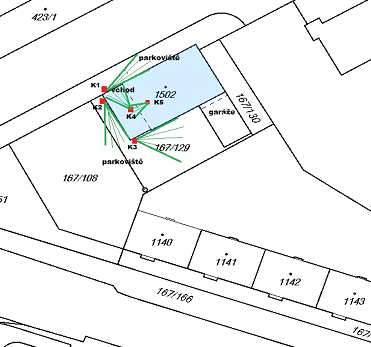 